Request Reference: 17180841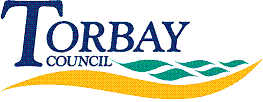 Date received: 22 August 2017Date response sent: 31 August 20171.	Please state the number of printers currently within the organization, including MFD´s & photocopiers. 	722.	What percentage of your fleet is in colour vs mono?	15%3.	In terms of useage, what is your monthly page volumes?	249,000 Mono – 40,000 Colour 4.	Who are the main manufacturers for the printers (hardware)?	Dell5.	Who are the main supplier(s) of print consumables (Toner, spares, etc)? 	Dell6.	What are the start and end dates for the print support contract(s) if applicable? 	N/A7.	What is the approximate spend on printers and consumables during the last year?	£5,000.008.	What is the length of the MFD contract(s)?	5 years 9.	What is the approximate spend on MFD’s and consumables during the last full year?	£81,000.0010.	What are the start and end dates for the managed print contract in your organization (if applicable)?	April 2016 – April 202111.	Which procurement route or framework was used to procure this service?	Use of Crown Commercial Services’ RM1599 Framework Agreement.12.	The named person and their role in your organization is in charge of the procurement for printing and any managed print contracts. 	Stuart Rickards	Manager, Printing & Post Services, 	Torbay Council